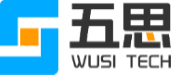 五思研究生招生在线复试系统操作手册（考生版）山东五思信息科技有限公司2021年3月准备工作下载腾讯会议访问网站https://cloud.tencent.com/act/event/tencentmeeting_free?，下载并安装腾讯会议。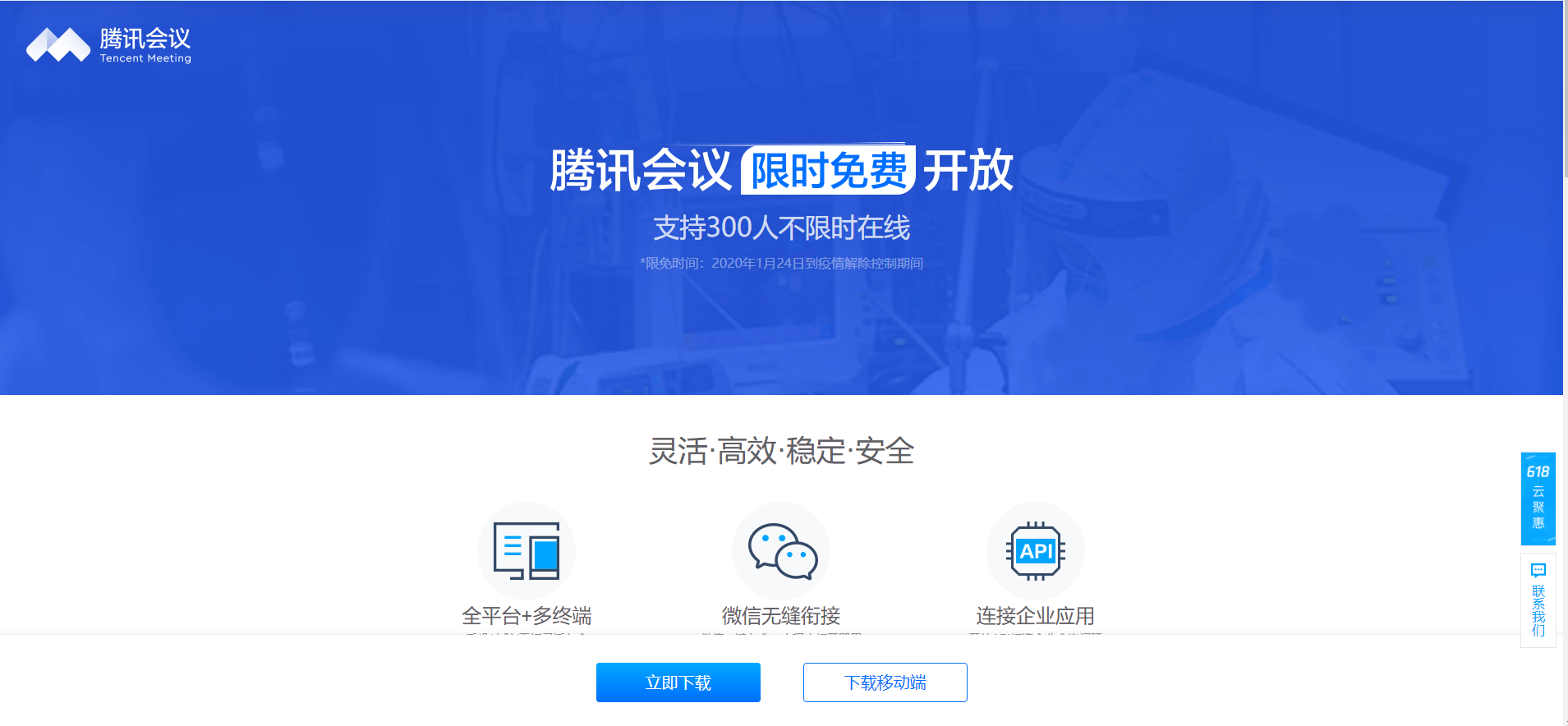 下载腾讯会议注意：在线复试为双机位进行，请提前用使用两个手机号分别在电脑端、手机端注册腾讯会议账号。修改会议姓名在线笔试使用真实姓名即可，在线面试需要使用【面试序号-考生】作为进入会议姓名。电脑版腾讯会议修改方法在腾讯会议首页，点击个人头像。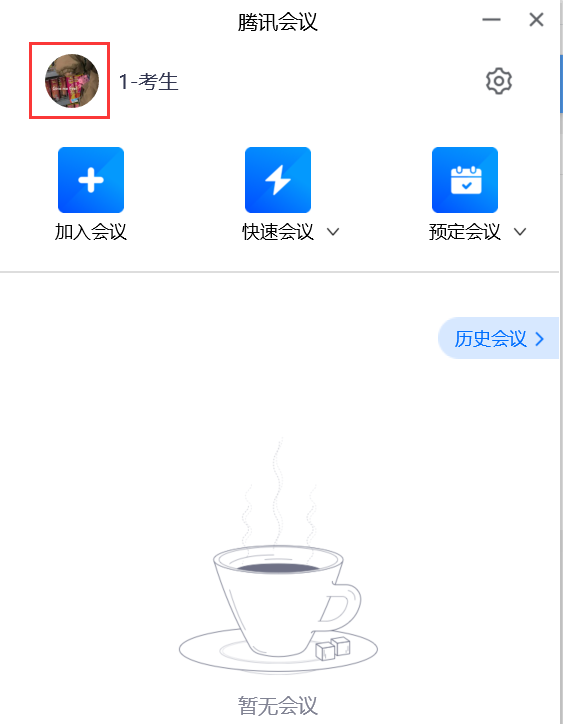 首页在个人信息页面点击。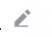 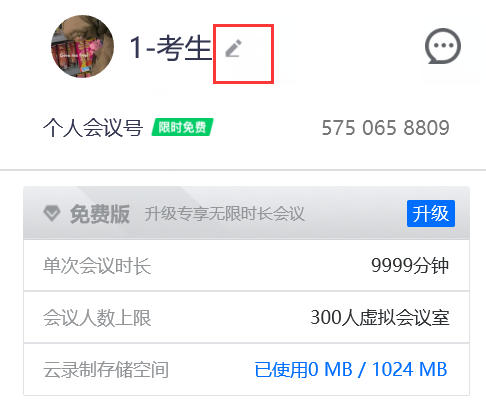 个人信息填入正确会议姓名。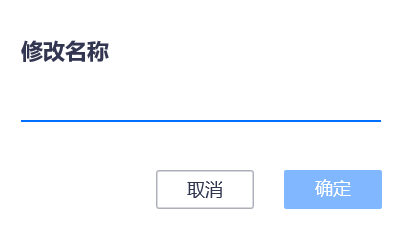 修改名称手机版腾讯会议修改方法在腾讯会议首页，点击个人头像。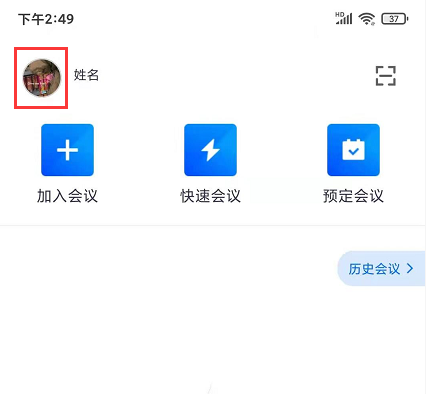 首页在个人信息页面点击“>”。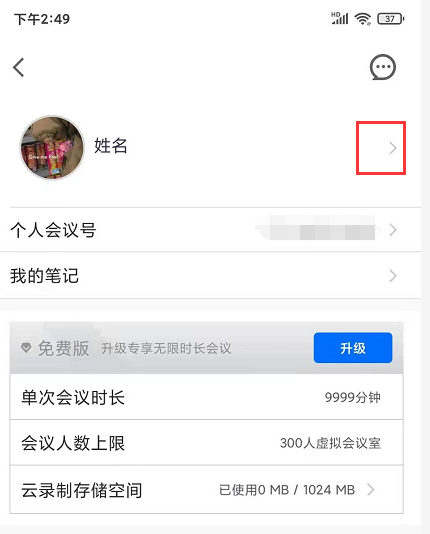 个人信息在修改姓名处点击“>”。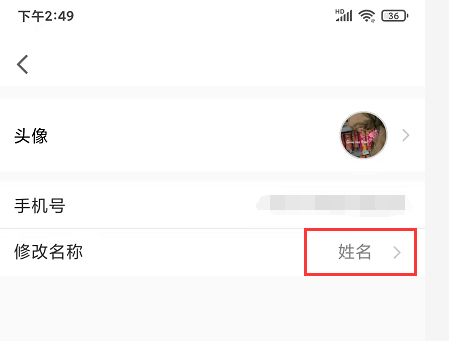 填入正确会议姓名后保存。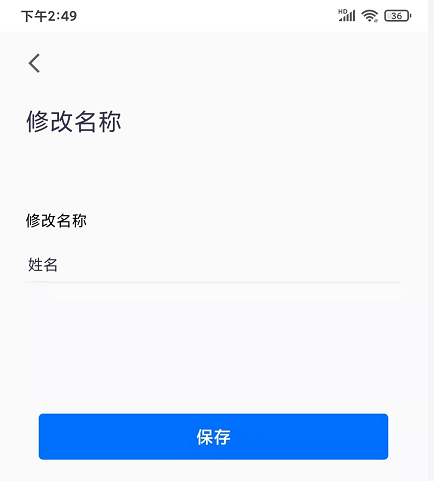 修改名称登录系统访问方式系统支持手机端、电脑端访问。电脑端推荐用Chrome浏览器和360安全浏览器（极速模式）浏览本站以获取最佳体验效果。360安全浏览器切换成极速模式的方法如下图所示：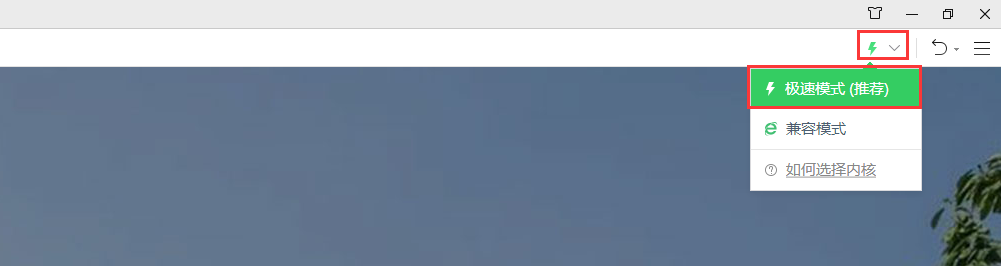 Chrome浏览器下载地址：https://www.google.cn/intl/zh-CN/chrome/360安全浏览器下载地址：https://browser.360.cn/se/登录系统系统支持手机端、电脑端访问，请点击考生角色进入登录界面。登陆地址请查看学校研究生处网站通知（河南财经政法大学2021年硕士研究生复试工作办法）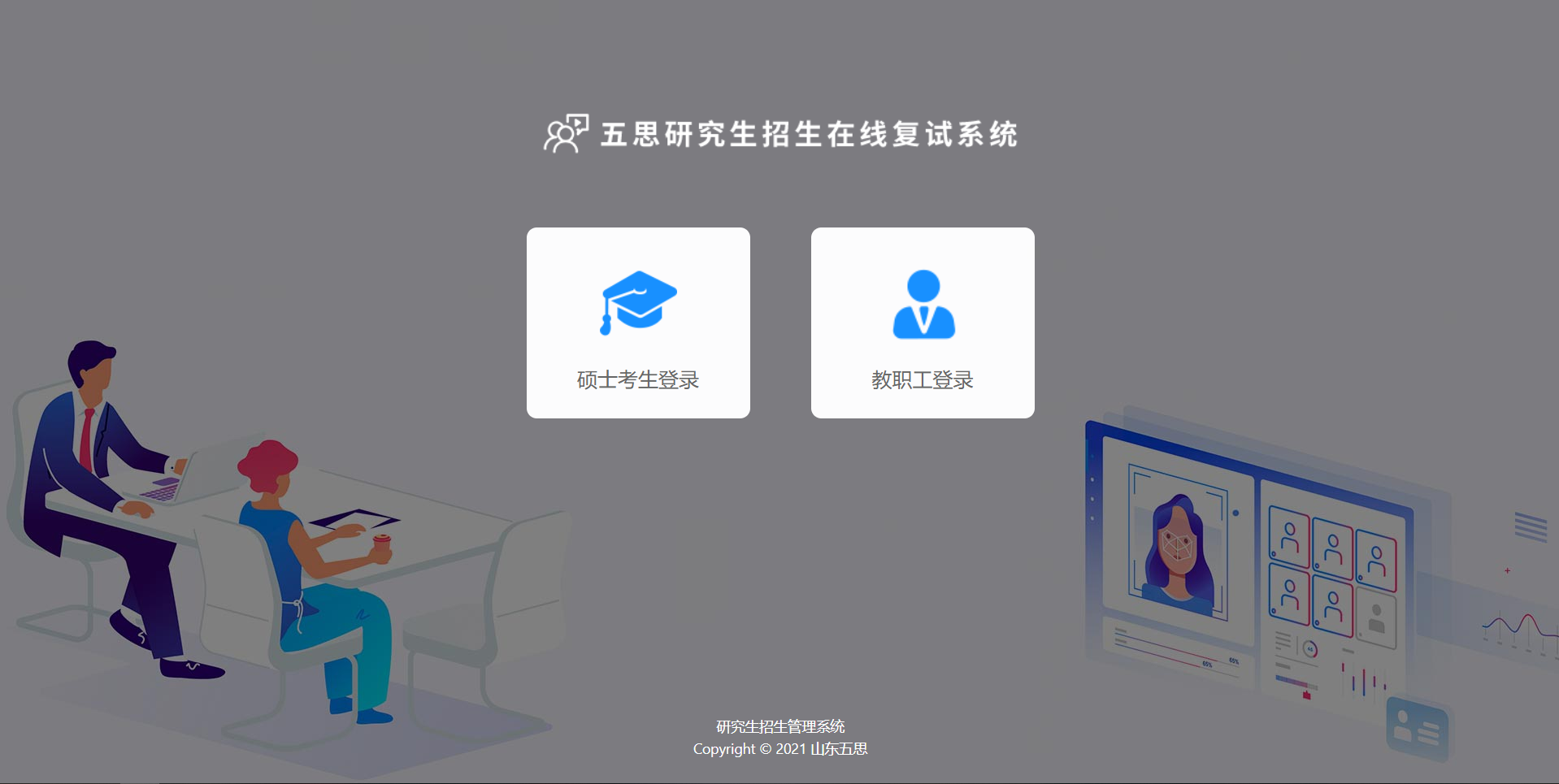 电脑端登录界面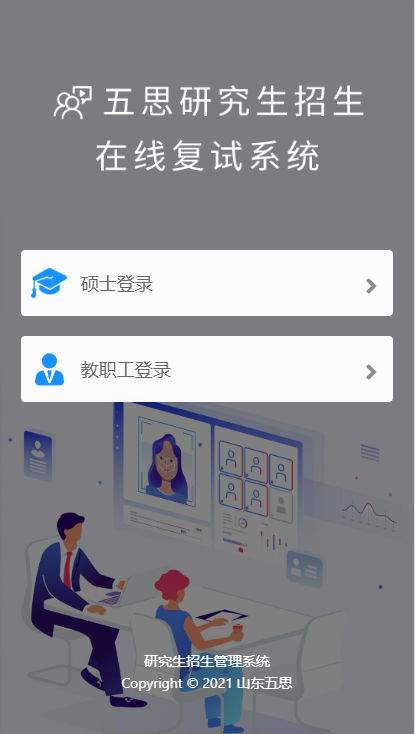 手机端登录界面考生登录账号为：报考年份+报名号，初始密码为身份证后六位。如果忘记登录账号可点击“”图标，输入姓名+证件号码查询登录账号。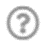 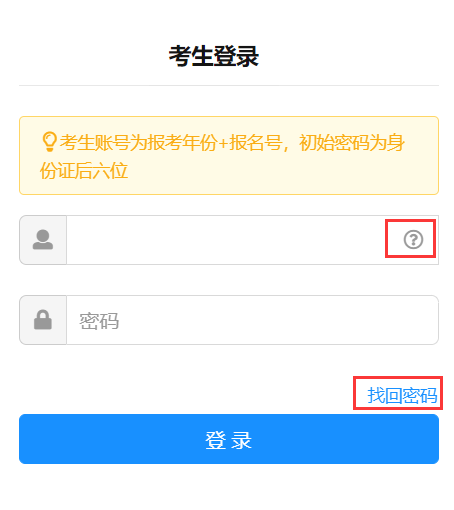 考生登录在线笔试查看笔试安排点击【在线笔试】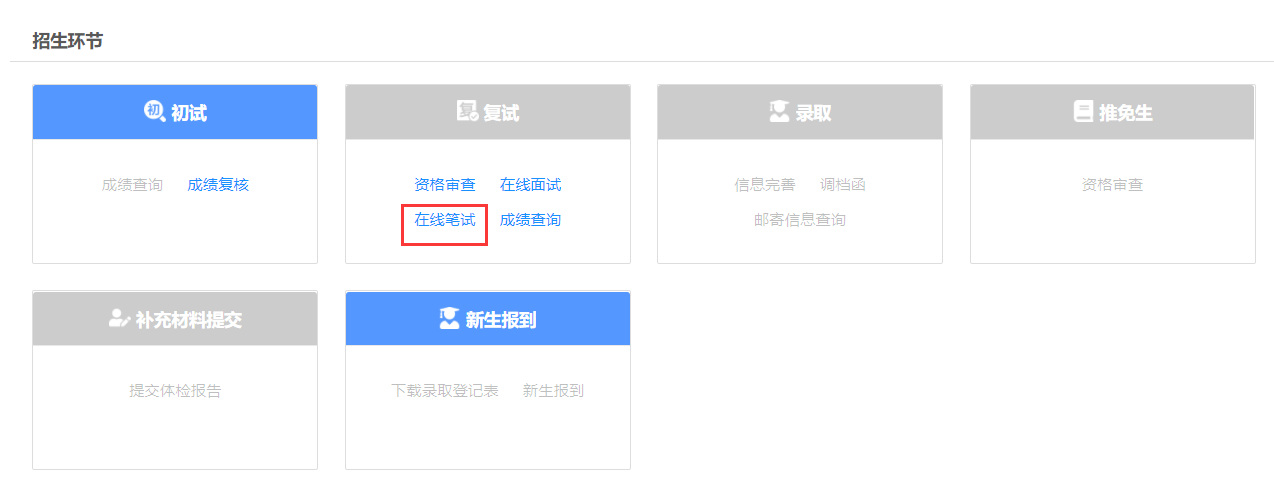 考生笔试（电脑端）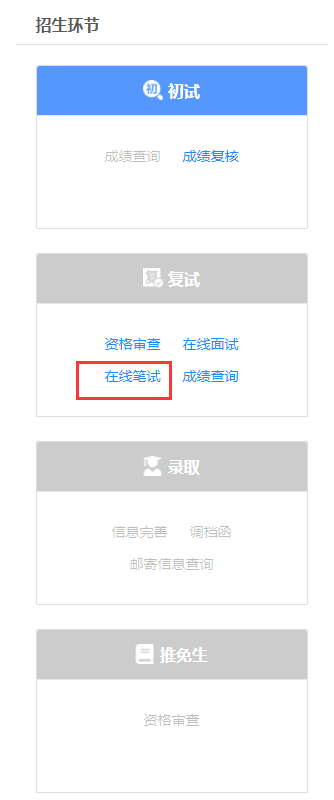 考生笔试（手机端）查看笔试考场信息。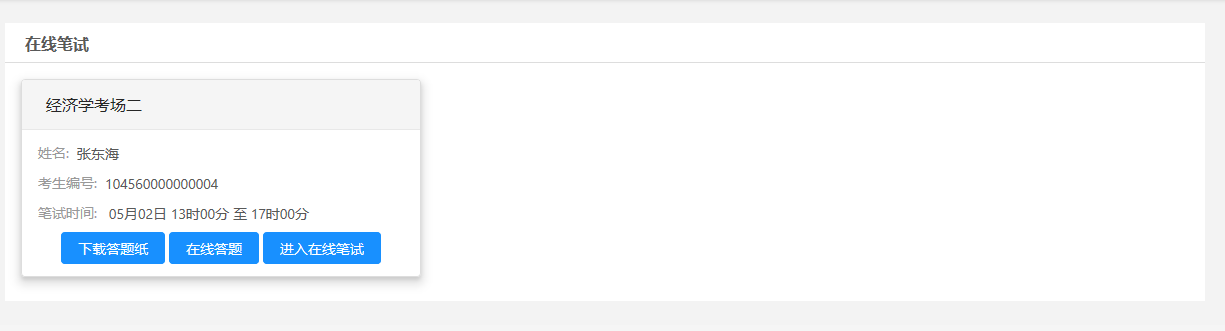 在线笔试（电脑端）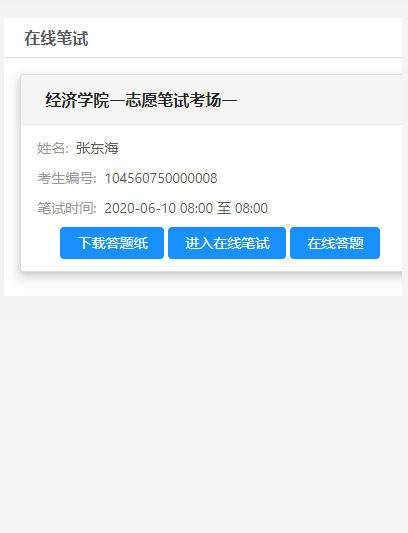 在线笔试（手机端）下载答题纸点击【下载答题纸】支持将答题纸下载，考生需要在考试开始前下载并打印答题纸。进入笔试会议点击【进入在线笔试】。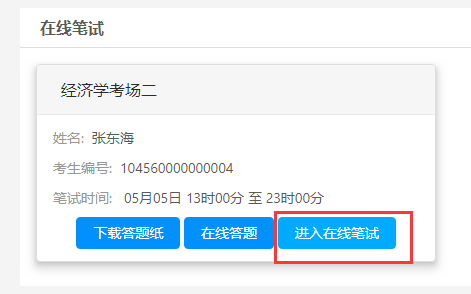 进入在线笔试勾选【我已阅读并同意上述条款】。点击【进入考场】，将打开新的网页，会自动弹出确认对话框，点击【打开】按钮，根据腾讯软件提示加入会议。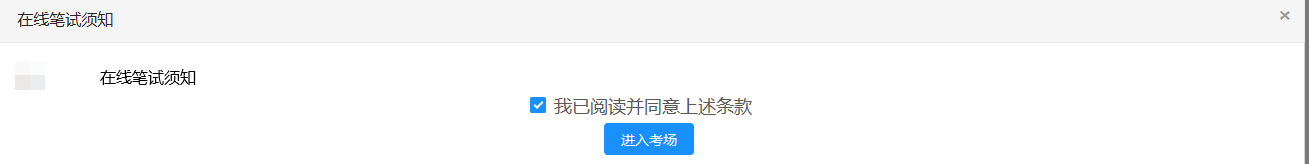 在线笔试须知电脑端进入视频会议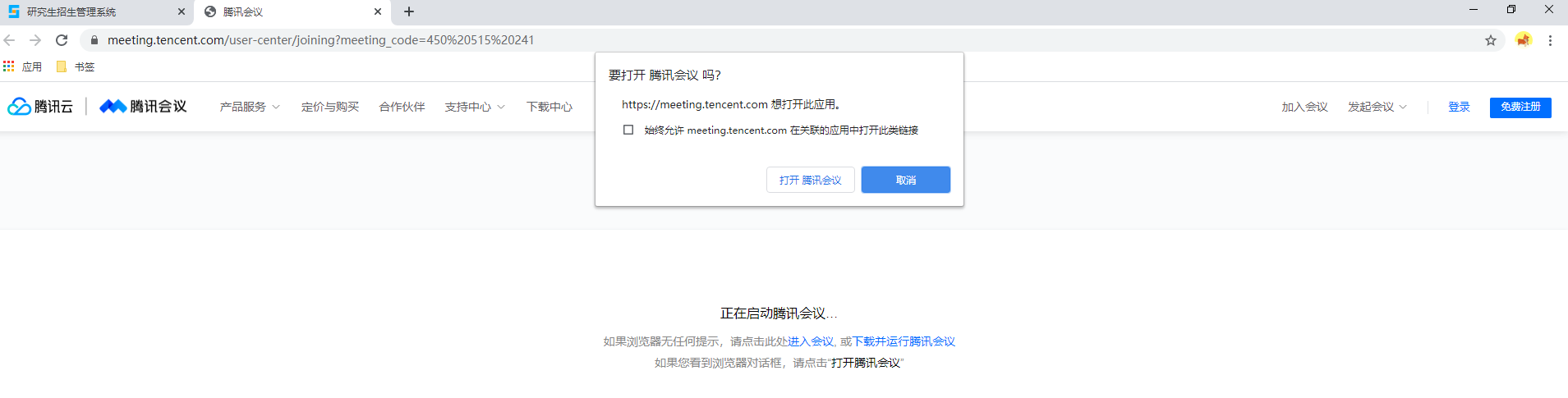 1打开腾讯会议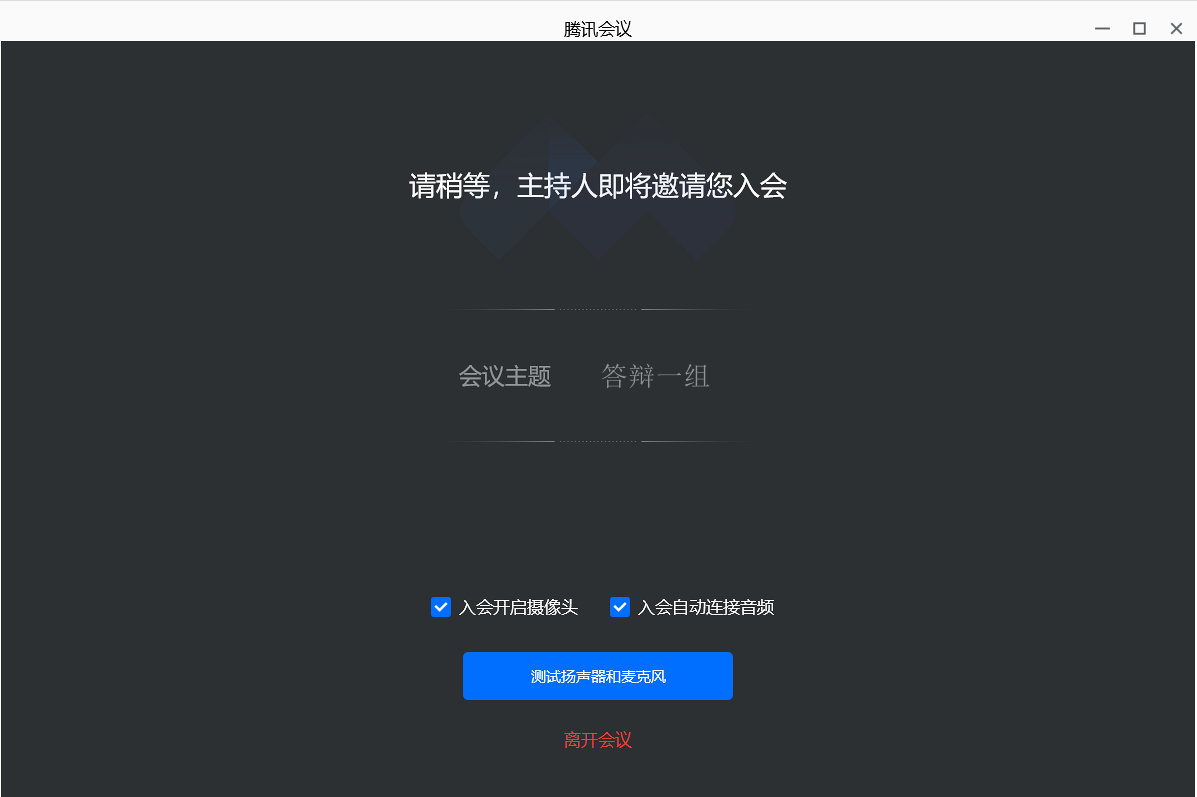 2等待进入笔试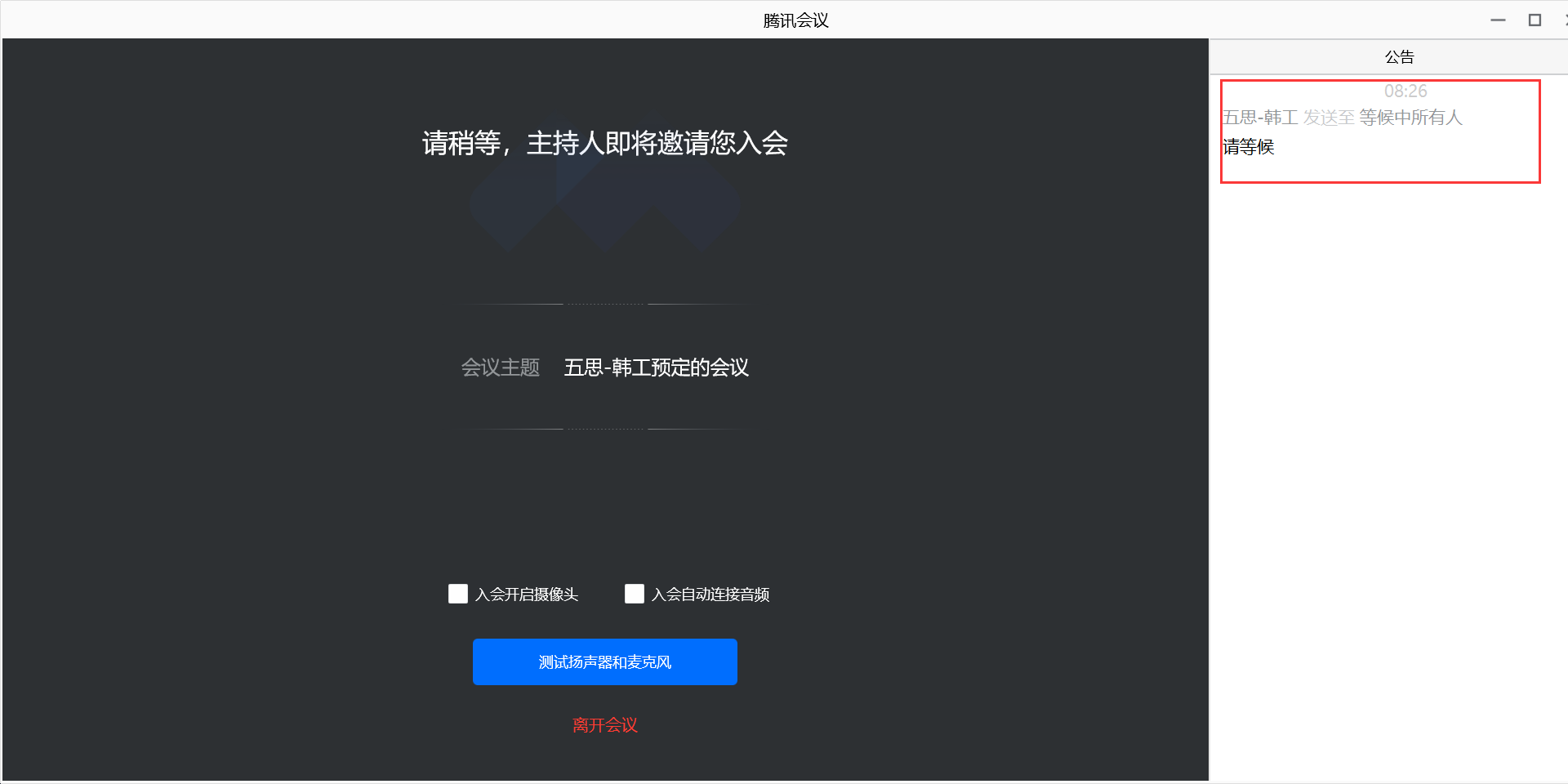 3查看监考员指令手机端进入视频会议在线答题注意页面提示的答题时间，答题时间截止之前允许多次提交答案点击【点击下载试题】支持将笔试题进行下载。上传答案图片。点击【提交答案】将笔试答案进行上传。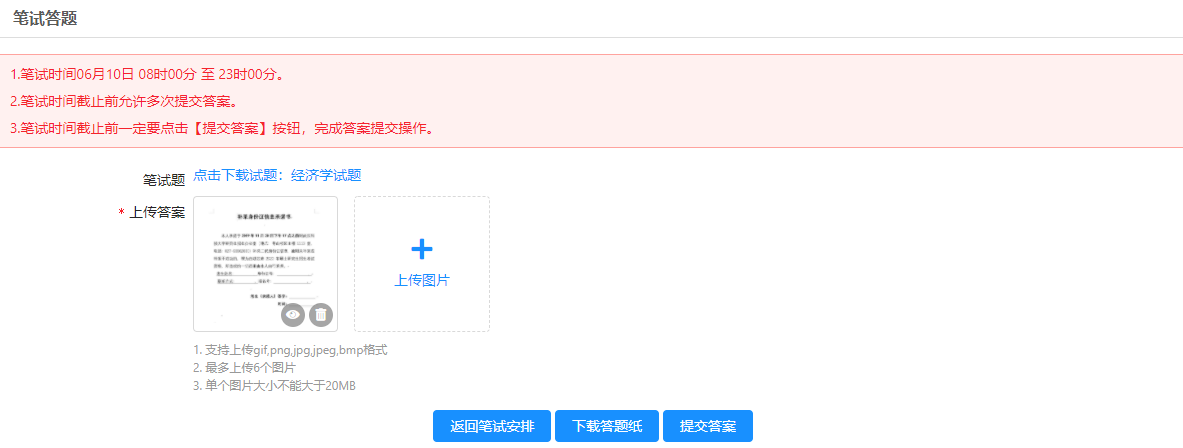 笔试答题在线面试查看面试安排登录系统后，请点击复试环节下的【在线面试】按钮进入面试安排界面。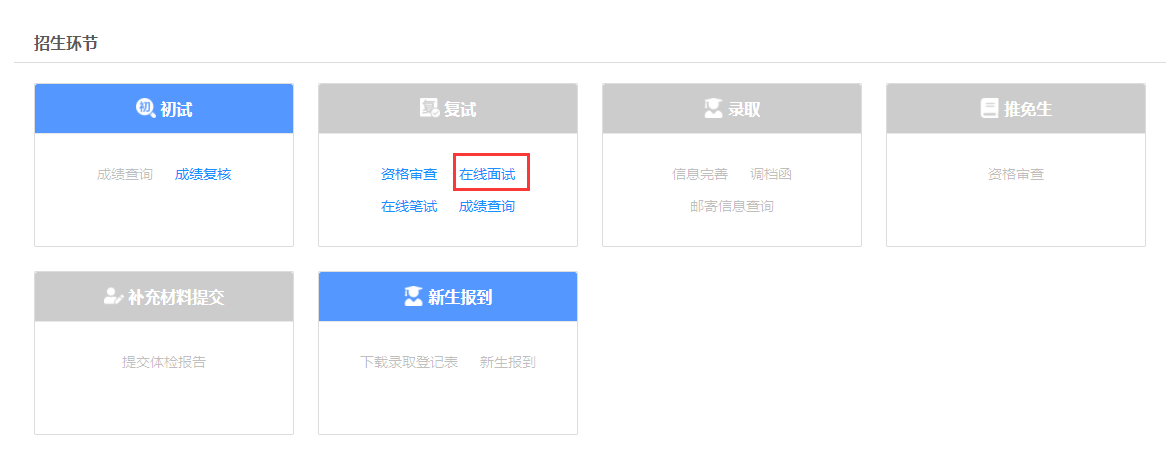 在线复试（电脑端）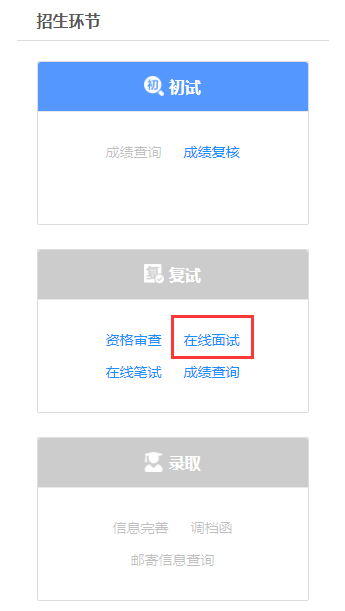 在线复试（手机端）进入面试安排界面后请认真阅读需要完成的面试环节，并依据提示信息的面试顺序依次完成各环节的面试。面试序号是在面试小组中随机进行抽取的序号。面试题号是在面试题库里面随机抽取的试题序号（部分学校此时无抽取面试题号功能，需要在视频面试过程中抽取）。前一个环节的面试未结束前请不要点击下一个环节的【进入在线面试】按钮。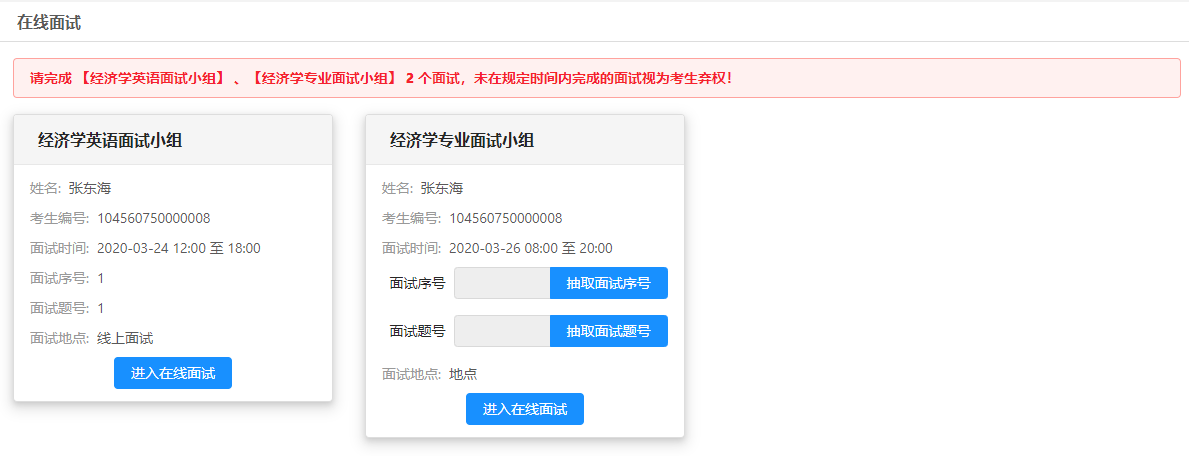 在线面试（电脑端）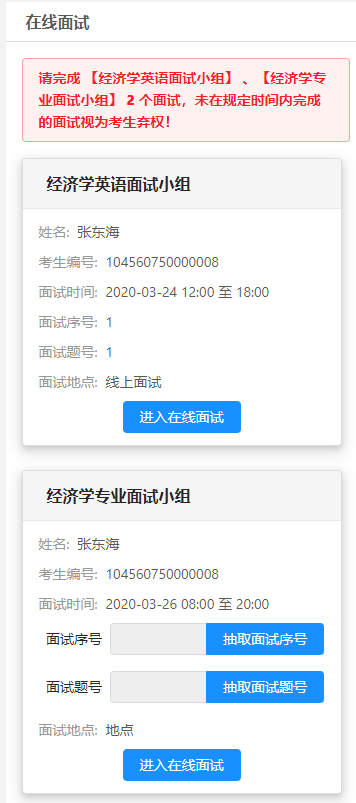 在线面试（手机端）点击【抽取面试序号】按钮随机抽取面试序号。点击【抽取面试题号】按钮随机抽取面试题号。点击【进入在线面试】按钮进入在线面试须知界面。进入视频面试软件时请确保使用【面试序号-考生】进入会议，否则会被移出会议室。修改会议姓名方法见P3。考生需要同意在线面试条款，同意后点击【立即进入】按钮跳转在线面试软件。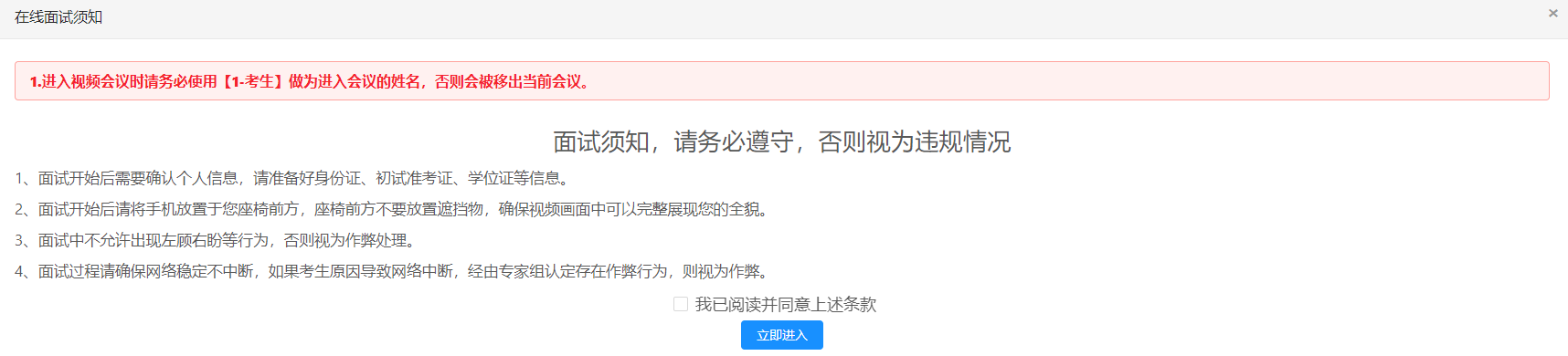 在线面试须知（电脑端）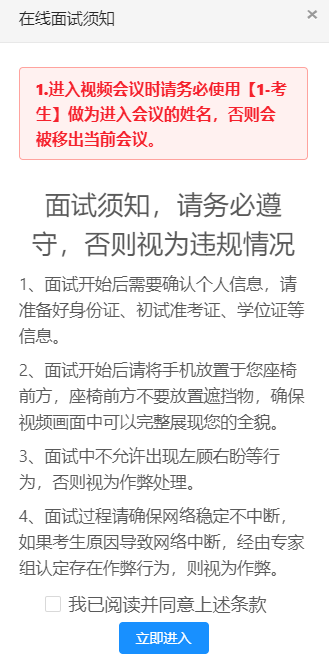 在线面试须知（手机端）进入面试会议点击“立即进入”后，将打开新的网页，会自动弹出确认对话框，点击【打开】按钮，根据腾讯会议提示加入会议。电脑端进入视频会议1打开腾讯会议2等待进入面试3查看面试秘书指令手机端进入视频会议在线面试面试秘书允许考生进入面试后，考生根据面试秘书的指令开始面试，考生面试结束后，面试秘书将考生移入等待室，批次内所有考生面试结束后，秘书会告知考生离开会议室。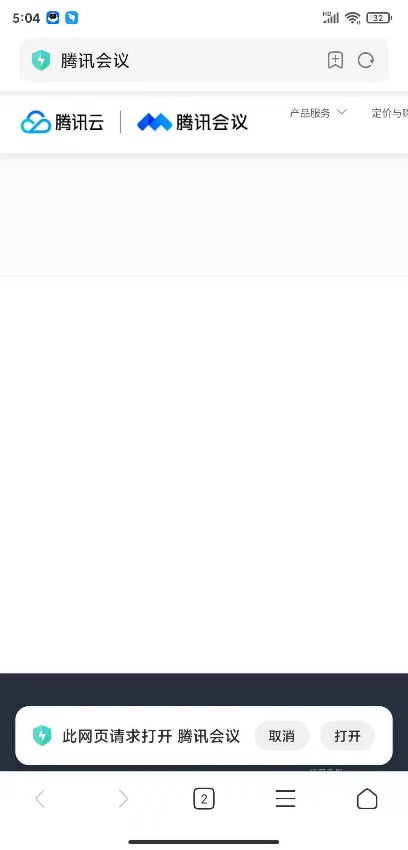 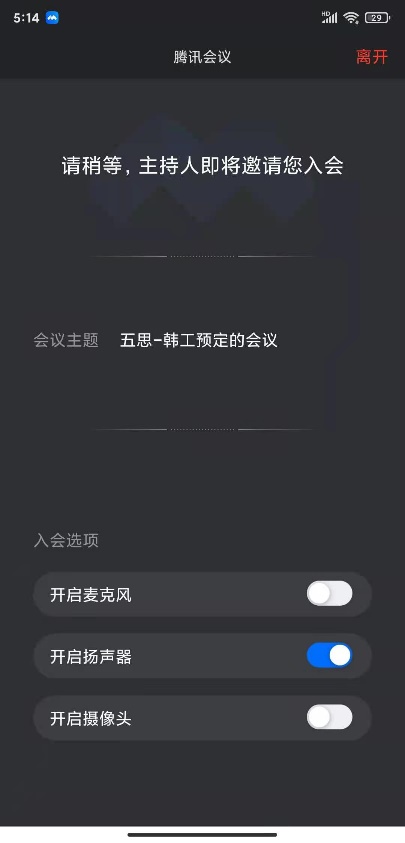 1打开腾讯会议2等待进入笔试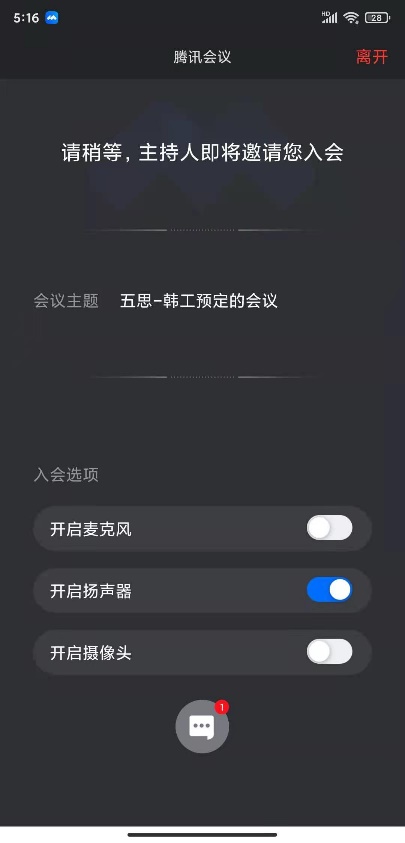 3查看监考员指令1打开腾讯会议2等待进入面试3查看面试秘书指令